Champignon-notenpaté 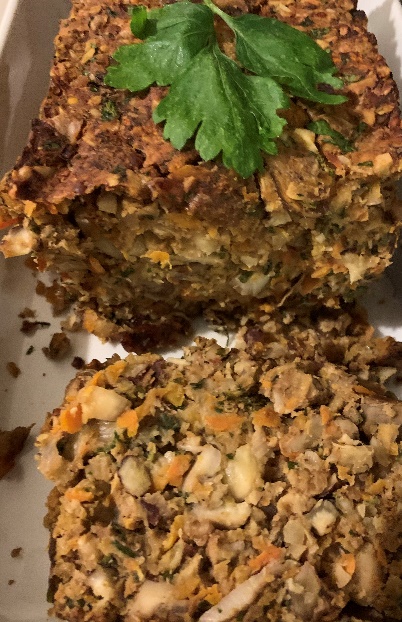 Wil je voor de feestdagen geen vlees of vis serveren of krijg je vegetariërs te eten dan is dit een topper waar zelfs echte vleesliefhebbers voor warm lopen. Je kunt het makkelijk ruim van te voren klaar maken, invriezen en op de dag zelf ontdooien en opwarmen in de oven. Deze paté zit boordevol eiwitten. De combinatie van noten, eieren, linzen en kaas is eigenlijk een beetje overdreven, maar het is zo lekker dat het als feestmaal wel veroorloofd is. Het is geen smeerbare paté maar een eentje waar je plakjes van kan snijden. Ik heb oranje linzen gebruikt omdat deze samen met de wortel mooi oranje kleuren maar je kan ook andere linzen gebruiken. Let dan wel op de kooktijd. Oranje linzen zijn wat sneller gaar dan de hardere soorten.Dit is tot mijn spijt de allerlaatste Hank. Benieuwd naar nog meer recepten en/of kookworkshops kijk dan op www.in-goeden-doen.nl   Fijne feestdagen en eet smakelijk!Ria Perfors,Natuurvoedingsadviseur en gewichtsconsulent.Ingrediënten voor ongeveer 6 dikke plakken:Bereiding:2 uienVerwarm de oven op 175 graden.250 g champignonsSchil en snipper de uien.200 g linzen (oranje)Pers de knoflook uit.200 g wortelenRasp de wortel grof.200 g gemengde notenBorstel de champignons schoon en snij in plakjes.150 g geraspte pittige (geiten)kaasHak de noten fijn.2 teentjes knoflookWas de linzen en kook ze gaar in ongeveer 20 minuten in de bouillon. Verhouding linzen/bouillon 1-3. Ze moeten niet te papperig worden. laat ze 5 minuten wellen en daarna uitlekken. Laat afkoelen.30 g havermoutVerwarm de olijfolie en fruit hierin de uien, voeg de champignons, de knoflook en de tijm toe. Bak ongeveer 5 minuten mee.3 eierenVoeg de wortel toe en bak even mee.1 eetl. gedroogde tijm2 eetl. platte peterselieBreng op smaak met peper en zout en laat afkoelen.Olijfolie om te bakkenLeg een stuk bakpapier in een cakevorm en vul met het mengsel. Druk met een houten lepel voorzichtig aan.400 ml bouillonBak in het midden van de oven in ongeveer 50 minuten  gaar en bruin. Laat 5 minuten in de vorm en verder op een rooster afkoelen.Peper en zoutServeer warm, lauw of koud met een tomatensaus, roomsaus, kwarksaus met verse kruiden of gewoon met een dot crème fraîche. Even opgewarmd in de oven de volgende dag is deze paté ook heerlijk. Makkelijk in plakken in te vriezen.